Muteber ÇAĞLAYAN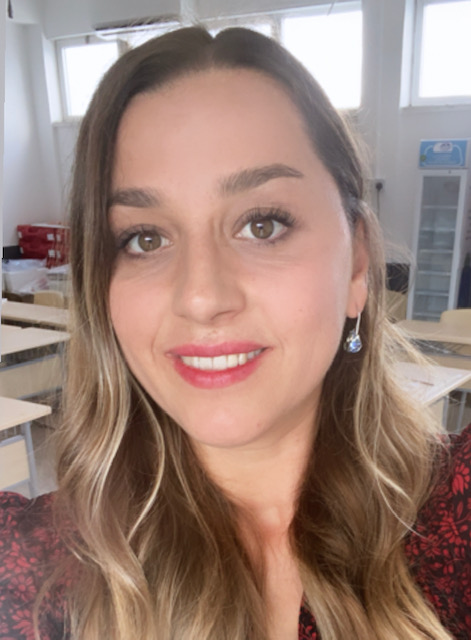 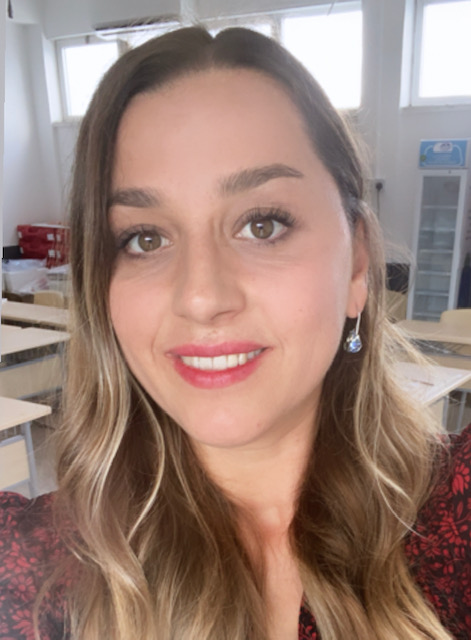 Özel Eğitim Öğretmeni07/10/1986-  Kuzey Kıbrıs Türk Cumhuriyeti mutebercaglayan1@gmail.com   +90 542 8557036DENEYİM Özel Eğitim Öğretmeni- Beşyıldız Özel Eğitim Ve Rehabilitasyon Merkezi Yalova 2008- 2009Özel Eğitim Öğretmeni- Bilgi Bahçesi Özel Eğitim Ve Rehabilitasyon Merkezi Bursa 2009-2010Özel Eğitim Öğretmeni- Milli Eğitim Bakanlığı İbni Sina Otistik Çocuklar Eğitim Merkezi Yalova 2010- 2014Özel Eğitim Öğretmeni- Milli Eğitim Bakanlığı Pendik Merkez Ilkokulu İstanbul 2014-2017Özel Eğitim Öğretmeni-Milli Eğitim Bakanlığı Yurtdışı Öğretmenlik Görevlendirmesi KKTC 2017-2022EĞİTİMSivas Prof. Dr. Neceti Erşen Anadolu Öğretmen Lisesi-Dil Bölümü 2000-2004Abant Izzet Baysal Üniversitesi Zihin Engelliler Öğretmenliği Lisans Programı- 2004-2008Lefke Avrupa Üniversitesi Özel Eğitim Yüksek Lisans Programı- 2017-2020Yakın Doğu Üniversitesi Özel Eğitim Bölümü Doktora Programı -2020-Devam EdiyorYETENEKLER / YETKİNLİKLERSEMİNERLER & SERTİFİKALAREtkileşim Temelli Erken Çocuklukta Müdahale Programı EğitmenliğiÖzel Eğitim Alanına Yönelik Kongreler Ve Çalıştaylarda Katılımcı 5- 12 Yaş Çocuklar İçin Mindfulness EğitmenliğiDrama EğitmenliğiGelişimsel Tarama Testleri UygulayıcıEdebiyat Ve Dergi Editörlüğü SertifikasıREFERANSLARİsim Soyisim	İLGİ ALANLARIPsikoloji, Edebiyat,Doğa,Su sporları,Kültürel zenginlikler.DilYetenekler/Yetkinliklerİngilizce Office programları